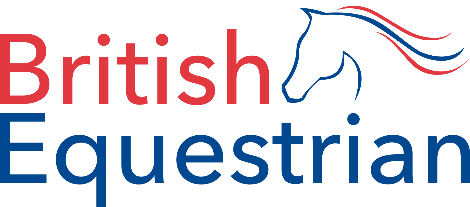 To be completed for each horse attending any show, training or activity run under the affiliation and rules of any British Equestrian member body from 12 April 2021. This form should be completed by the rider or owner of the horse and submitted to the organiser 24 hours before arrival at the show or as outlined in the event schedule. Failure to submit a declaration form before will result in the entry being forfeited and the horse will not be allowed on to the venue.  Member body/discipline:Member body/discipline:ICD UK – affiliated to British CarriagedrivingICD UK – affiliated to British CarriagedrivingICD UK – affiliated to British CarriagedrivingHorse name:UELN number:Microchip number:Rider name:Membership number:Owner name:Show/venue/activity attending:Date of show/activity:Please confirm your horse currently shows none of the clinical signs listed:recent cough of unknown causerecent nasal discharge of unknown causeenlarged lymph nodesfever (>38.5oC)recent onset of neurological signs of unknown causediarrhoearecent cough of unknown causerecent nasal discharge of unknown causeenlarged lymph nodesfever (>38.5oC)recent onset of neurological signs of unknown causediarrhoearecent cough of unknown causerecent nasal discharge of unknown causeenlarged lymph nodesfever (>38.5oC)recent onset of neurological signs of unknown causediarrhoearecent cough of unknown causerecent nasal discharge of unknown causeenlarged lymph nodesfever (>38.5oC)recent onset of neurological signs of unknown causediarrhoeaPlease confirm the following statements:The above mentioned horse:is not under current investigation for infectious diseases including, for example, Equine Herpes Virus (EHV), Equine Influenza, Strangles.has not been in contact with and is not kept on the same premises as a horse known to have or be under investigation for the neurological form of EHV, Equine Influenza, Strangles or Equine Viral Arteritis.The above mentioned horse:is not under current investigation for infectious diseases including, for example, Equine Herpes Virus (EHV), Equine Influenza, Strangles.has not been in contact with and is not kept on the same premises as a horse known to have or be under investigation for the neurological form of EHV, Equine Influenza, Strangles or Equine Viral Arteritis.The above mentioned horse:is not under current investigation for infectious diseases including, for example, Equine Herpes Virus (EHV), Equine Influenza, Strangles.has not been in contact with and is not kept on the same premises as a horse known to have or be under investigation for the neurological form of EHV, Equine Influenza, Strangles or Equine Viral Arteritis.The above mentioned horse:is not under current investigation for infectious diseases including, for example, Equine Herpes Virus (EHV), Equine Influenza, Strangles.has not been in contact with and is not kept on the same premises as a horse known to have or be under investigation for the neurological form of EHV, Equine Influenza, Strangles or Equine Viral Arteritis.Please agree to the following statement:The horse named above will have its temperature taken immediately prior to travel and will not travel should the temperature reading be >38.5oC.The horse named above will have its temperature taken immediately prior to travel and will not travel should the temperature reading be >38.5oC.The horse named above will have its temperature taken immediately prior to travel and will not travel should the temperature reading be >38.5oC.The horse named above will have its temperature taken immediately prior to travel and will not travel should the temperature reading be >38.5oC.Declaration:To the best of my knowledge, I confirm and agree to all the statements outlined above. I confirm that I am over 18 years of age.To the best of my knowledge, I confirm and agree to all the statements outlined above. I confirm that I am over 18 years of age.To the best of my knowledge, I confirm and agree to all the statements outlined above. I confirm that I am over 18 years of age.To the best of my knowledge, I confirm and agree to all the statements outlined above. I confirm that I am over 18 years of age.Declaration:Signed: Signed: Declaration:Print name: Print name: Declaration:Role:(rider/owner/administrator)Role:(rider/owner/administrator)Declaration:Date: Date: 